Appendix to “Jurisdiction Size and Local Government Policy Expenditure: Assessing the Effect of Municipal Amalgamation” by Jens Blom-Hansen, Kurt Houlberg, Søren Serritzlew, and Daniel Treisman, All data are register data from the Danish government’s statistical office, Statistics Denmark. They include local expenditure data, which stem from the municipalities’ accounting system, a uniform system specified by the Danish Ministry of the Interior, controlled by independent auditors and reported to Statistics Denmark. In addition Statistics Denmark collects demographic and socioeconomic data on all municipalities.Table A1: Measurement of variablesN=1140 for all variables, except for no. of children enrolled in schools (N=1139) and housing units for elderly and number of recipients of home (N=1039). All economic figures are based on final accounts and calculated in 2014 prices. Table A2.  Single year estimates for spending per unit and no. of units supplied in six policy areas. Units supplied measured as a proportion of the no. of citizens in the target group, except for schools where the total population serve as the base. Robust standard errors in parentheses*** p<0.01, ** p<0.05, * p<0.1Table A3.  Single year estimates of total exp. Robustness test of amalgamations with the smallest average pre-reform sizeRobust standard errors in parentheses (clustered at each municipality)*** p<0.01, ** p<0.05, * p<0.1Table A4.  Split-file analyses for amalgamated municipalities with relatively heterogeneous pre-reform spending levels (upper part of table) and relatively homogenous pre-reform spending levels (lower part of table) within each of the eight policy areas. Robust standard errors in parentheses (clustered at each municipality)*** p<0.01, ** p<0.05, * p<0.1VARIABLESMeasurementMeanStd. Dev.MinMaxDay care Municipal net current expenditures for day care per 0-5 year old. Following account numbers are used pre-reform:5.10, 5.11, 5.12, 5.1, 5.14 (estimated share for the 0-5 year old), 5.17, 5.18 & 5.19and post-reform:5.25.10, 5.25.11, 5.25.12, 5.25.1, 5.25.14 (estimated share for the 0-5 year old), 5.25.17, 5.25.18, 5.25.19, 3.22.09 & 3.22.1665519952041895101188SchoolsMunicipal net current expenditures for public primary and lower secondary schools per 6-16 year old, including compulsory grants for pupils in private schools. Following account numbers are used pre-reform:2.32, 3.01, 3.02, 3.03, 3.04, 3.05, 3.07, 3.08, 3.10, 3.12, 3.49, 5.14 (estimated share for the 6+ year old), 5.15 & 5.16and post-reform:3.22.01, 3.22.02, 3.22.03, 3.22.04, 3.22.05, 3.22.06, 3.22.07, 3.22.08, 3.22.10, 3.22.12, 3.22.14, 3.22.18, 5.25.14 (estimated share for the 6+ year old), 5.25.15 & 5.25.1673689867258424106757Elder careMunicipal net current expenditures for elder care per 65+ year old. Following account numbers are used pre-reform:5.32, 5.34, 5.54 (group 02-07,20,91,93), 5.92, 5.94 (grp. 11) and post-reform:5.32.32 (excluding grp. 002, 003), 5.32.33 (excluding grp. 004 (til 2012: grp. 003)), 5.32.34, 5.32.35 (excluding grp. 001-004, 008, 091), 5.32.37, 5.22.07 (grp. 008 (from 2012)), 5.57.764748771071142270643Children with special needsMunicipal net current expenditures for children and young people with special needs per 0-22 year old. Following account numbers are used pre-reform:5.20, 5.21, 5.23 & 5.24and post-reform:5.25.20, 5.25.21, 5.25.23, 5.25.24 & 5.22.07 (grp. 002-005 (from 2012))8129268431022097RoadsMunicipal net current expenditures for road maintenance per capita, excluding snow clearing. Income from parking bills are not included from 2008 and onward (registrated separately in the accounting system from 2008). Following account numbers are used pre-reform:2.01, 2.03, 2.05, 2.09 & 2.11and post-reform:2.22.01, 2.22.03, 2.22.05, 2.22.11 & 2.22.129463181813167CultureMunicipal net current expenditures for culture and leisure activities per capita (including parks, sport centers and grants for cinemas and theatres and local clubs). Following account numbers are used pre-reform:0.20, 0.21, 0.22, 0.23, 0.24, 0.30, 0.31, 0.32, 0.33, 0.34, 0.35, 3.50, 3.60, 3.61, 3.62, 3.63, 3.64 & 3.70 – 3.78and post-reform:0.28.20, 0.28.31, 0.28.35, 3.32.50, 3.35.60, 3. 35.61, 3.35.62, 3.35.63, 3.35.64 & 3.38.70 – 3.38.7821045959734839AdministrationMunicipal net current expenditures for administration per capita. Expenditures for administrative and political organization in main account 6 Administration and common tasks. More specifically the final accounts for account numbers 6.42.40, 6.42.41, 6.42.42, 6.45.50, 6.45.51, 6.45.53, 6.45.54, 6.45.55, 6.48.60, 6.48.61, 6.48.62, 6.48.63, 6.48.66, 6.48.67 & 6.48.68. Expenditures for elections, staff pensions and wagefunds not included. Expenditures for amalgamation committees in 2006 not included.56321067336813418Labor market activitiesMunicipal net current expenditures for labor market activities per capita (including income transfers, excluding services for insured unemployed). Following account numbers are used pre-reform:3.45, 5.01, 5.04, 5.05, 5.41, 5.60, 5.61, 5.65, 5.67, 5.68, 5.69, 5.71, 5.91, 5.92, 5.98and post-reform:3.30.45, 3.38.77, 5.46.60, 5.46.61, 5.46.65, 5.48.67, 5. 48.68, 5. 48.69, 5.48.70, 5.57.71, 5.57.72, 5.57.73, 5.57.74, 5.57.75, 5.57.76, 5.57.77, 5.58.80 (excluding grp. 004, 005), 5.58.81, 5.68.90, 5.68.97, 5.68.9887342291324517109Total expendituresTotal net expenditures in the eight policy areas above calculated per capita4305140013425056641Small islandDummy for 5 small island municipalities.053.22301Dispersal of settlementMeasures the average time it will take a citizen to reach 2000 fellow citizens. The criterion is part of the post reform Equalization Scheme. Source: Ministry of the Interior. Data not available for 2003-2006 and assumed unchanged from 2003 to 2007. 2.4181.700.41216.383Socioeconomic expenditure needsSocioeconomic needs per capita according to the objective criterions in the Equalization Scheme. All years calculated on the basis of criteria and weights in the 2010 equalisation system. Due to the reform of the equalisation scheme in 2007 data for a number of the criterions are not available for 2003-2006 and assumed unchanged from 2003 to 2007.161444128772031689Fiscal pressureTotal demographic and socioeconomic expenditure needs relative to the financial base of the municipality. Expenditure needs are calculated according to the objective criterions in the Equalization Scheme. Financial base is a weighted measure of tax base (income tax and property tax), taxes from companies, other taxes, interest and payment of loans (Houlberg 2011).Measured as an indicator measuring the within year position of the individual municipality relative to a national average set at 100. Due to changes in the Equalization Scheme the indicator cannot be compared across years and therefore measures the within year position of the municipality relative to the national average.100.45.74973.0113.2Party fragmentation  ,  n=the number of parties in the municipality and x=the party’s share of seats in the council.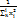 3.555.7231.9206.785Share of socialist seats in the councilThe number of socialist councillors in the council as a percentage of the number of seats in the council.43.40513.8056.66778.947Amalgamated (dummy)Dummy assigned the value 1 to all 66 amalgamated municipalities (0 for 29 non-amalgamated municipalities).694.46101Spending per unit supplied: day-careNet current expenditure per child enrolled in municipal day care810951139254724125804Units supplied: day-careNo. of children enrolled in municipal day care as a percentage of 0-5 year old80.7953.50463.48596.663Spending per unit supplied: schoolsNet current expenditure per child enrolled in primary and lower secondary schools (public and private)83049998664014125334Units supplied: schoolsNo. of children enrolled in primary and lower secondary schools as a percentage of the population12.8211.2428.72816.786Spending per unit supplied: elder careNet current expenditure per housing unit for elderly and number of hours of home care for recipients of home care. Units weighted by an average yearly cost per housing unit of DKK 400,000 and an average cost of DKK 400 per hour of home care. 2007 data not available1958.1516.4496.84739.3Units supplied: elder careNo of housing units for elderly and number of hours of home care for recipients of home care per 65+ year old. Weights see above25.6817.6298.31850.585Spending per unit supplied: children with special needsNet current expenditure per child 0-22 year old removed from their family9034162464881561342181396Units supplied: children with special needsNumber of children removed from their family per 1000 0-22 year old9.4503.5271.98827.660Spending per unit supplied: roadsNet current expenditure (for road maintenance) per kilometer municipal road11079010566217621699678Units supplied: roadsKilometers of municipal roads per capita15.54310.9011.34776.627Spending per unit supplied: labor marketNet current expenditure per citizen on welfare (excluding old age pension). Full year equivalents. Figures before and after 2007 are not fully comparable due to changes in registers and definitions.59550127472380791083Units supplied: labor marketCitizens on welfare (excluding old age pension) as a percentage of the population14.7522.6757.18523.762Day-care (per 0-5 year old)Day-care (per 0-5 year old)Schools (per 6-16 year old)Schools (per 6-16 year old)Elder care(per 65+ year old)Elder care(per 65+ year old)Children with special needs (per 0-22 year old)Children with special needs (per 0-22 year old)Roads(per capita)Roads(per capita)Labor market activities (per capita)Labor market activities (per capita)(1)(2)(3)(4)(5)(6)(7)(8)(9)(10)(11)(12)Spending per unit suppliedNo. of units suppliedSpending per unit suppliedNo. of units suppliedSpending per unit suppliedNo. of units suppliedSpending per unit suppliedNo. of units suppliedSpending per unit suppliedNo. of units suppliedSpending per unit suppliedNo. of units suppliedAmalgamated (dummy)-2,493.35-0.74-2,189.480.02-157.202.4726,061.841.33-60,120.80***0.951,722.36*-0.13(2,512.66)(0.68)(2,536.55)(0.27)(122.26)(2.06)(61,314.62)(0.85)(21,379.80)(1.24)(1,029.33)(0.27)DiD estimatorsAmalgamated * 2004425.34-0.101,606.02**-0.0821.99-1.2432,603.91-0.165,619.99-0.2818.11-0.06(924.62)(0.49)(682.68)(0.06)(44.80)(0.80)(41,438.58)(0.24)(6,581.36)(0.20)(257.88)(0.08)Amalgamated * 2005-1,919.600.684,400.17***-0.04-16.64-1.35-879.050.33-3,687.17-0.51335.310.08(1,229.51)(0.82)(1,527.43)(0.11)(74.41)(1.14)(52,268.01)(0.28)(9,374.05)(0.33)(613.41)(0.18)Amalgamated * 2006-1,702.100.873,254.65**-0.038.73-0.8466,619.17-0.3845,204.93***0.13107.310.28(1,458.56)(0.75)(1,296.26)(0.13)(74.60)(1.22)(74,289.17)(0.55)(15,315.11)(0.43)(688.27)(0.19)Amalgamated * 2007-3,174.12*0.701,351.47-0.12-23,996.020.60-8,723.771.54**-195.690.83***(1,692.60)(0.69)(1,569.99)(0.17)(56,834.08)(0.53)(12,679.20)(0.76)(811.25)(0.25)Amalgamated * 2008-1,766.590.591,069.58-0.1231.85-3.26**-14,022.490.87-8,669.941.56**375.740.93***(1,941.29)(0.97)(1,593.12)(0.18)(101.83)(1.52)(69,538.94)(0.75)(13,120.86)(0.78)(897.42)(0.29)Amalgamated * 2009-132.110.242,601.84-0.260.29-3.32**-9,338.091.101,329.691.20-356.811.14***(1,718.50)(0.83)(1,697.93)(0.22)(110.83)(1.50)(67,631.36)(0.73)(12,909.25)(0.85)(994.70)(0.31)Amalgamated * 2010445.910.131,721.99-0.10-25.36-3.02*-51,699.010.992,765.331.73**-1,550.781.17***(1,932.00)(0.73)(2,111.48)(0.21)(128.50)(1.61)(59,006.48)(0.74)(14,148.27)(0.85)(960.67)(0.28)Amalgamated * 2011948.380.242,465.10-0.2127.95-2.80*-47,085.481.42**-12,164.292.27**-1,002.851.36***(1,730.30)(0.88)(2,196.66)(0.23)(118.79)(1.69)(62,816.43)(0.65)(10,257.26)(0.87)(999.85)(0.29)Amalgamated * 2012-617.390.071,830.11-0.1713.09-2.64-29,665.111.25-44,606.44***2.53***-1,018.221.49***(1,763.35)(0.76)(2,062.45)(0.23)(123.47)(1.72)(71,086.98)(0.76)(12,236.19)(0.93)(915.69)(0.28)Amalgamated * 20131,279.050.613,463.25-0.2778.07-3.43*-66,721.021.45**-22,718.982.25***-1,108.771.22***(1,925.68)(0.83)(2,292.20)(0.29)(112.28)(1.74)(65,368.60)(0.73)(15,535.64)(0.84)(979.42)(0.26)Amalgamated * 20142,572.530.324,628.58*-0.35105.95-3.69**-71,337.291.35*-28,236.26**2.22**-838.940.98***(2,064.88)(0.88)(2,390.23)(0.26)(131.01)(1.79)(75,101.30)(0.75)(12,871.24)(0.92)(1,251.76)(0.26)Control variablesSmall Island10,719.13**0.3910,284.72**-1.63***140.30-2.03301,614.17***0.858,654.81-2.59-940.480.45(5,034.35)(1.26)(5,090.71)(0.27)(131.08)(1.73)(72,896.15)(1.89)(33,373.96)(2.40)(1,165.01)(0.73)Dispersal of settlement-1,819.05***-0.34**-849.64**-0.07-11.480.16-63,183.23***0.52*-23,748.03***5.12***-1,529.69***0.37***(603.23)(0.16)(388.88)(0.05)(21.63)(0.32)(10,158.36)(0.29)(5,399.77)(0.49)(172.09)(0.12)Fiscal pressure -990.20***-0.05-760.13***-0.00-17.97***0.22***-8,379.57***0.02-7,650.31***0.33***-71.380.17***(113.07)(0.03)(124.75)(0.01)(5.90)(0.08)(2,367.07)(0.03)(1,117.58)(0.06)(49.80)(0.02)Socioec. expenditure needs0.60***-0.00***0.91***-0.00***0.020.00-9.46*0.00***4.25**0.00***0.72***0.00***(0.16)(0.00)(0.18)(0.00)(0.01)(0.00)(5.15)(0.00)(1.67)(0.00)(0.11)(0.00)Party fragmentation880.50-0.06-51.15-0.03-38.19-0.09-2,210.910.53**-4,779.83-0.95**850.940.10(594.50)(0.22)(781.82)(0.12)(40.65)(0.45)(22,522.14)(0.26)(6,926.73)(0.45)(597.97)(0.12)Share of socialist seats 143.13***0.02110.65**-0.013.20-0.03120.960.01-282.09-0.13***52.31*0.04***(42.51)(0.01)(54.59)(0.01)(2.59)(0.03)(1,046.13)(0.01)(421.50)(0.03)(30.05)(0.01)Year dummies2004-1,212.671.38***-749.330.15***43.13-0.27-35,933.940.16-3,746.140.272,800.95***0.11(842.85)(0.44)(611.58)(0.05)(30.10)(0.51)(37,797.94)(0.20)(6,369.35)(0.19)(223.34)(0.07)2005-1,496.602.29***-3,645.53**0.1255.080.33-2,039.22-0.25-205.550.58*7,622.13***-0.93***(1,042.61)(0.77)(1,420.74)(0.10)(66.89)(0.95)(49,526.90)(0.21)(8,756.70)(0.30)(521.34)(0.16)2006875.933.19***-3,249.29***0.13-11.430.36-26,353.950.20-62,860.59***0.1913,958.62***-2.63***(1,332.54)(0.69)(1,218.15)(0.12)(66.12)(1.03)(68,945.17)(0.47)(14,060.97)(0.40)(591.98)(0.16)20073,443.47**4.71***1,541.790.12137,465.17***-0.022,994.050.8815,338.00***-2.93***(1,467.74)(0.60)(1,417.22)(0.15)(49,466.02)(0.41)(11,916.09)(0.72)(703.92)(0.23)20082,879.035.87***3,148.06**-0.00421.29***-6.23***175,592.79***0.051,248.640.9719,474.52***-3.46***(1,755.74)(0.88)(1,433.68)(0.16)(88.17)(1.31)(63,077.19)(0.66)(12,343.41)(0.70)(748.59)(0.27)20094,856.29***5.25***5,205.08***-0.15466.06***-6.87***225,249.44***-0.11-9,776.641.31*18,982.67***-2.74***(1,556.31)(0.75)(1,515.97)(0.19)(99.21)(1.30)(60,857.15)(0.61)(12,095.46)(0.79)(836.55)(0.28)20101,545.186.56***5,295.74**-0.40**555.02***-8.83***271,370.85***-0.26-14,500.911.87**19,996.97***-2.25***(1,852.73)(0.67)(2,044.57)(0.19)(126.83)(1.49)(53,759.26)(0.66)(13,950.71)(0.86)(1,068.06)(0.26)2011-1,650.295.82***2,074.39-0.49**453.07***-9.96***202,674.80***-0.45-1,245.781.77*27,214.57***-2.53***(1,649.10)(0.81)(2,116.35)(0.20)(115.28)(1.55)(56,610.92)(0.56)(9,801.91)(0.90)(1,127.66)(0.27)2012-239.695.84***610.74-0.52**543.31***-10.68***198,485.30***-0.4630,483.66**1.4930,713.75***-3.01***(1,655.39)(0.65)(1,927.62)(0.21)(119.66)(1.59)(65,555.06)(0.67)(12,377.86)(0.97)(996.60)(0.25)2013-1,139.145.19***-2,230.78-0.55**505.17***-10.98***282,490.54***-0.8916,923.312.03**34,982.66***-3.11***(1,767.73)(0.72)(2,157.25)(0.27)(111.21)(1.63)(58,964.36)(0.61)(15,845.95)(0.85)(1,035.98)(0.24)2014-946.744.63***-574.05-0.57**556.45***-11.54***287,537.40***-0.6920,056.932.19**37,858.44***-3.59***(1,912.16)(0.75)(2,265.27)(0.23)(121.15)(1.65)(69,464.06)(0.63)(12,789.70)(0.93)(1,308.02)(0.23)Constant166,768.35***86.75***140,892.82***16.33***3,184.16***10.561,888,660.50***-5.50*944,494.51***-27.52***33,621.64***-8.83***(9,666.19)(2.65)(12,872.97)(1.38)(559.04)(7.55)(223,355.35)(3.24)(103,067.67)(5.61)(4,875.12)(1.67)Observations1,1401,1401,1391,1391,0391,0391,1401,1401,1401,1401,1401,140Adj. R20.6540.4920.5470.4860.3700.5730.3690.5250.7140.8910.9210.823(1)(2)(3)(4)All amalgamations includedOnly amalgamations with an average pre-reform size < 10,000 inhabitants includedOnly amalgamations with an average pre-reform size < 12,000 inhabitants includedOnly amalgamations with an average pre-reform size < 15,000 inhabitants includedTotal expenditures per capitaTotal expenditures per capitaTotal expenditures per capitaTotal expenditures per capitaAmalgamated (dummy)-105.30452.32108.9615.26(640.76)(813.64)(753.66)(720.67)DiD estimatorsAmalgamated * 200454.69131.62155.79163.69(215.78)(272.86)(233.90)(227.14)Amalgamated * 2005386.47631.11*658.78**566.00*(283.01)(359.80)(302.98)(297.43)Amalgamated * 2006574.09*689.13845.67**809.77**(335.43)(525.70)(386.08)(361.68)Amalgamated * 2007230.29137.04362.48277.45(404.19)(573.78)(487.61)(448.98)Amalgamated * 2008209.92456.40546.04387.15(428.99)(634.68)(506.09)(467.22)Amalgamated * 2009222.53300.26640.09448.17(470.28)(719.09)(530.70)(504.94)Amalgamated * 2010156.04271.90695.02461.23(567.82)(749.72)(620.96)(597.56)Amalgamated * 2011464.87418.451,065.03790.04(639.61)(830.54)(708.95)(690.65)Amalgamated * 2012421.04458.69723.86566.58(549.16)(778.07)(631.63)(606.80)Amalgamated * 2013961.971,142.501,313.11**1,132.02*(599.57)(755.34)(647.99)(632.88)Amalgamated * 2014873.96821.101,062.41962.44(589.70)(764.41)(645.76)(622.55)Control variablesSmall Island3,997.76***3,516.30***3,750.40***3,758.59***(957.94)(1,067.64)(965.59)(940.42)Dispersal of settlement25.62-14.789.0823.11(96.31)(86.41)(89.62)(95.26)Fiscal pressure -239.80***-247.00***-259.22***-256.28***(30.23)(41.06)(37.02)(35.12)Socioec. expenditure needs0.64***0.69***0.67***0.67***(0.04)(0.06)(0.05)(0.04)Party fragmentation231.67308.19324.63282.44(167.08)(264.44)(204.84)(196.11)Share of socialist seats 22.726.1315.4615.35(15.40)(24.85)(18.85)(17.50)Year dummies2004848.16***849.73***839.09***841.36***(202.81)(209.58)(209.82)(208.35)2005959.74***940.21***925.12***941.52***(258.26)(265.89)(265.98)(262.84)2006550.50*531.15*535.72*547.44*(304.35)(311.45)(316.55)(312.29)20072,625.98***2,611.00***2,634.96***2,642.28***(360.74)(389.48)(384.52)(377.33)20083,289.26***3,266.90***3,293.75***3,300.71***(385.51)(409.18)(399.98)(393.62)20094,126.35***4,089.77***4,110.28***4,119.15***(415.87)(428.02)(421.21)(418.84)20103,943.54***3,962.19***3,927.58***3,956.68***(546.51)(588.12)(568.17)(563.14)20113,480.80***3,521.37***3,490.54***3,518.01***(609.79)(659.81)(634.33)(629.55)20123,888.38***3,930.02***3,913.27***3,937.62***(509.94)(566.21)(534.42)(528.86)20133,573.18***3,609.20***3,576.34***3,604.42***(562.87)(601.22)(578.05)(574.45)20143,825.05***3,874.94***3,832.48***3,862.11***(550.46)(590.00)(566.52)(563.94)Constant51,948.30***52,303.42***53,396.84***53,161.93***(2,966.03)(4,195.05)(3,656.93)(3,428.39)Observations1,140504732828Adj. R20.8040.8260.8340.837Number of municipalities:- amalgamated66133240- not amalgamated29292929(1)(2)(3)(4)(5)(6)(7)(8)(9)Expenditure heterogeneity >= medianDay-care Schools Elder careChildren with special needs RoadsCultureAdmini-strationLabor market activities Total expenditures Median used for split.062.042.064.172.218.173.084.105.031Amalgamated (dummy)-1,381.60-1,197.27-1,609.97987.47*127.32-64.12179.82-90.70499.56(2,184.00)(2,454.00)(1,645.39)(533.81)(89.61)(126.78)(306.00)(270.93)(753.20)DiD estimatorPostreform * amalgamated-7.87-425.21817.43581.61-134.71**49.99-450.96**862.57***1.47(1,189.40)(1,281.63)(1,123.03)(382.97)(59.63)(68.44)(202.17)(205.99)(477.58)Time dummyPostreform4,992.42***1,809.45-6,092.09***1,674.82***205.10***-159.87**616.37***1,491.71***2,939.43***(938.78)(1,128.32)(900.32)(323.74)(53.59)(61.84)(197.41)(176.77)(414.76)Control variablesSmall Island7,316.81*7,572.15***-4,376.311,735.12391.00***-40.592,400.73***-128.093,768.16***(4,112.27)(2,251.52)(3,683.39)(1,767.85)(107.14)(224.75)(498.62)(565.96)(1,129.30)Dispersal of settlement-1,627.47***-1,057.37***662.27*-135.8427.94**-128.32***119.19**-53.99-34.61(551.66)(346.47)(349.19)(182.90)(12.98)(46.78)(51.19)(67.72)(109.83)Fiscal pressure -886.17***-702.14***-142.03-47.88-5.79-53.73***-56.29***88.13***-281.42***(125.44)(153.06)(94.93)(35.63)(5.72)(11.61)(19.75)(18.02)(43.67)Socioec. expenditure needs0.32*0.57**0.59***0.32***0.02*0.07***0.06**0.26***0.64***(0.18)(0.21)(0.18)(0.06)(0.01)(0.02)(0.03)(0.04)(0.07)Party fragmentation335.38119.49-195.84379.753.65-19.21105.23283.45*600.34*(677.27)(1,339.18)(1,070.52)(243.73)(59.11)(75.44)(178.19)(153.74)(312.34)Share of socialist seats 85.3977.48-35.397.21-6.77**-5.40-6.3134.27***18.04(57.35)(59.99)(64.66)(19.11)(2.61)(4.39)(10.97)(8.10)(23.81)Constant146,349.26***133,032.26***58,343.22***4,117.611,267.62**7,139.72***9,428.02***-8,098.74***55,486.12***(11,471.74)(15,272.73)(10,992.31)(3,422.77)(514.72)(1,066.88)(1,972.73)(1,756.21)(4,209.47)Observations124124124124124124124124124Adj. R20.7040.6300.3680.4980.3710.6430.6010.8570.817(1)(2)(3)(4)(5)(6)(7)(8)(9)Expenditure heterogeneity < medianDay-care Schools Elder careChildren with special needs RoadsCultureAdmini-strationLabor market activities Total expenditures Amalgamated (dummy)-980.971,191.05-2,522.28*1,672.49***132.27-44.24344.23130.72667.08(2,100.34)(2,137.65)(1,496.14)(550.92)(87.18)(116.45)(311.17)(214.29)(687.94)DiD estimatorPostreform * amalgamated-1,045.51138.00-840.35559.99-205.59***99.92-448.13**744.73***251.00(1,224.48)(1,334.91)(1,034.50)(417.55)(58.40)(70.27)(187.63)(247.72)(473.16)Time dummyPostreform5,464.74***2,128.95*-5,916.46***1,479.70***242.69***-168.09***737.19***1,541.60***3,139.57***(1,059.62)(1,123.27)(981.12)(332.63)(49.79)(58.87)(186.19)(167.26)(413.35)Control variablesSmall Island9,108.78**16,656.56***-4,673.573,512.90*374.80**-312.202,016.03**173.234,180.21***(3,827.27)(4,529.77)(3,792.61)(1,890.87)(155.79)(362.69)(811.79)(380.45)(1,302.72)Dispersal of settlement-1,474.20***-1,533.09***613.26*-239.2725.43**-102.89**102.28-100.55-50.03(447.35)(384.46)(354.82)(240.47)(11.92)(40.38)(75.35)(76.67)(120.69)Fiscal pressure -1,125.48***-857.57***-86.45-26.77-13.25**-53.06***-74.82***104.59***-289.12***(121.71)(119.18)(116.16)(36.97)(6.54)(9.43)(18.29)(14.00)(34.48)Socioec. expenditure needs0.070.50***0.49**0.38***0.010.07***0.08**0.33***0.66***(0.18)(0.17)(0.19)(0.06)(0.01)(0.02)(0.03)(0.04)(0.06)Party fragmentation12.28-149.96-887.79737.10**-38.93-3.48-14.63177.86240.28(668.73)(1,109.04)(1,075.66)(285.47)(56.90)(68.34)(165.11)(115.13)(271.03)Share of socialist seats 159.65***142.61***-25.433.38-7.51***-6.06-16.4320.26**10.95(35.89)(52.22)(92.98)(14.93)(2.60)(3.89)(11.14)(8.56)(23.16)Constant170,483.83***146,677.89***56,835.82***68.812,303.36***6,924.74***11,809.97***-9,799.64***57,442.39***(11,612.12)(11,008.18)(13,261.63)(3,651.26)(580.48)(831.66)(1,831.74)(1,384.50)(3,286.51)Observations124124124124124124124124124Adj. R20.8210.6740.4280.6320.3760.6620.5770.8760.857